都筑区読書活動推進事業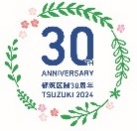 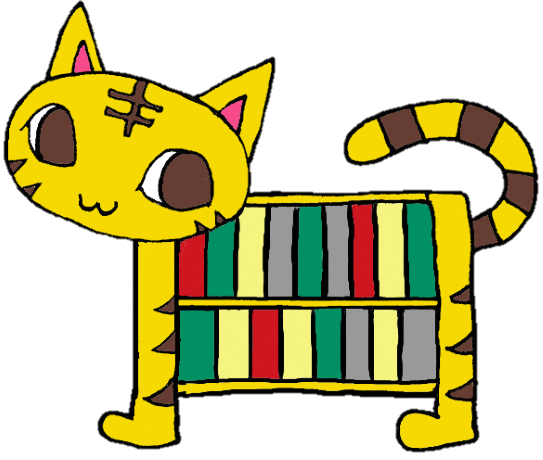 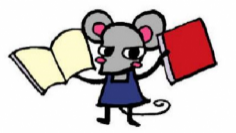 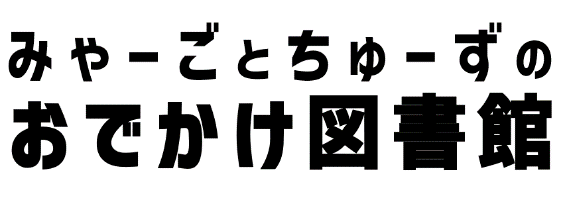 都筑区および都筑図書館は、区民のみなさまにとって身近な場所での読書活動を支援するため、区内各所にて「みゃーごとちゅーずのおでかけ図書館」事業を実施します。お申込みをいただいた場所を訪問し、小さな図書館を開きます。施設・イベントの規模に応じて２種類のメニューを用意しました。みなさまのお申し込みをお待ちしています。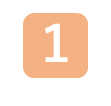 ブロック本棚と絵本の展示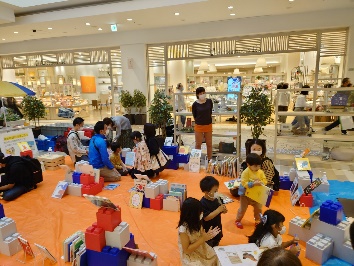 大きなブロックで作ったカラフルな広場で、絵本など児童書を100～300冊程度展示します。たくさんの親子や子どもがあつまる施設・イベント等で、参加者に自由に本を読んでいただけます。ご相談に応じて、本の貸出やおはなし会、複数日にわたっての本の展示（２週間～1か月程度）も可能です。これまでに、保育園や地区センター、商業施設等で実施しました。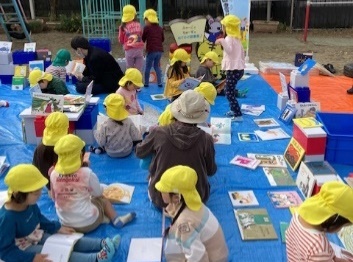 ＊実施条件（原則として）・目安として20名（親子の場合10組）以上の参加が見込めること。参加者の募集(受付)は、各施設で行っていただきます。・火～金曜日に搬入・搬出ができること。・各施設年1回程度・都筑区内で実施すること。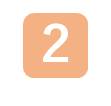 出張おはなし会＋絵本のミニ展示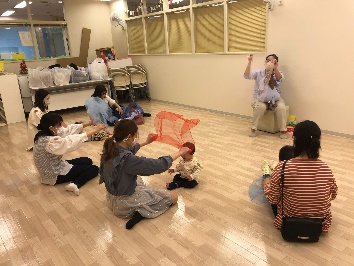 わらべうたや絵本の読み聞かせをとり入れたおはなし会（30分程度）を実施します。また、対象年齢にあわせて選んだおすすめの絵本を約50冊展示します。素話・朗読などをとり入れた大人向けのおはなし会も可能です。これまでに、子育て支援拠点等で実施しました。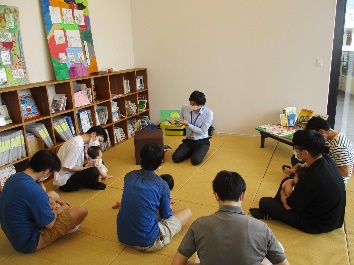 ＊実施条件（原則として）・目安として10名（親子の場合5組）以上の参加が見込めること。参加者の募集(受付)は、各施設で行っていただきます。・実施可能日：火・木・金曜日（祝日除く）・各施設年1～２回程度・都筑区内で実施すること。申込は裏面へ➡申込方法　申込書に記入の上、メール、FAXでお申込み下さい。　申込を受理したのち、実施の可否を担当者からご連絡いたします。申込期限　　原則として実施希望日の２か月以上前。※参加者の募集・受付は、各施設で行っていただきます。実施にあたって参加者を募られる場合は、周知・広報の期間を考慮の上、余裕を持ってお申し込みください。※日程は申込先着順での調整となります。令和６年度は以下の期間は受付を終了しました。ブロック本棚と絵本の展示…令和６年４月、５月、７月、８月、10月、11月みゃーごとちゅーずのおでかけ図書館
申　込　書【申込・問い合わせ先】 都筑区役所地域振興課・都筑図書館 みゃーごとちゅーずのおでかけ図書館担当 TEL：045-948-223６（区）／045-948-2424（図書館） FAX：045-948-2239（区）／045-948-2432（図書館） E-mail：tz-chishin@city.yokohama.jp（区）／ky-tsuzukilib@city.yokohama.jp（図書館） 団体・法人名(フリガナ)担当者名連絡先電　話　　　　　　　（　　　　　）　　　　　　　　　　　　　　　　　[連絡可能時間帯:　　　　　　　　　　　]ＦＡＸ　　　　　（　　　　）e-mail:電　話　　　　　　　（　　　　　）　　　　　　　　　　　　　　　　　[連絡可能時間帯:　　　　　　　　　　　]ＦＡＸ　　　　　（　　　　）e-mail:電　話　　　　　　　（　　　　　）　　　　　　　　　　　　　　　　　[連絡可能時間帯:　　　　　　　　　　　]ＦＡＸ　　　　　（　　　　）e-mail:電　話　　　　　　　（　　　　　）　　　　　　　　　　　　　　　　　[連絡可能時間帯:　　　　　　　　　　　]ＦＡＸ　　　　　（　　　　）e-mail:希望内容対象□乳児（　　～　　）歳　□幼児（　　～　　）歳　　□小学生　　□その他□乳児（　　～　　）歳　□幼児（　　～　　）歳　　□小学生　　□その他□乳児（　　～　　）歳　□幼児（　　～　　）歳　　□小学生　　□その他希望内容参加人数　　　　　　　　人　　　　　　　　人　　　　　　　　人希望内容会場希望内容内容□ブロック本棚と絵本の展示□一日のみ（おはなし会　□あり　□なし）□２週間～1か月程度　　　　　　　→申込は区(地域振興課)へ□ブロック本棚と絵本の展示□一日のみ（おはなし会　□あり　□なし）□２週間～1か月程度　　　　　　　→申込は区(地域振興課)へ□ブロック本棚と絵本の展示□一日のみ（おはなし会　□あり　□なし）□２週間～1か月程度　　　　　　　→申込は区(地域振興課)へ希望内容内容□出張おはなし会＋絵本のミニ展示　　　　　→申込は図書館へ□出張おはなし会＋絵本のミニ展示　　　　　→申込は図書館へ□出張おはなし会＋絵本のミニ展示　　　　　→申込は図書館へ希望日程（火～金曜日に限る）第一希望　　　　　　年　　　　月　　　　日（　　　）　　　　：　　　～　　　：　　　　　　年　　　　月　　　　日（　　　）　　　　：　　　～　　　：　　　　　　年　　　　月　　　　日（　　　）　　　　：　　　～　　　：希望日程（火～金曜日に限る）第二希望　　　　　　年　　　　月　　　　日（　　　）　　　　：　　　～　　　：　　　　　　年　　　　月　　　　日（　　　）　　　　：　　　～　　　：　　　　　　年　　　　月　　　　日（　　　）　　　　：　　　～　　　：希望日程（火～金曜日に限る）第三希望　　　　　　年　　　　月　　　　日（　　　）　　　　：　　　～　　　：　　　　　　年　　　　月　　　　日（　　　）　　　　：　　　～　　　：　　　　　　年　　　　月　　　　日（　　　）　　　　：　　　～　　　：備　考